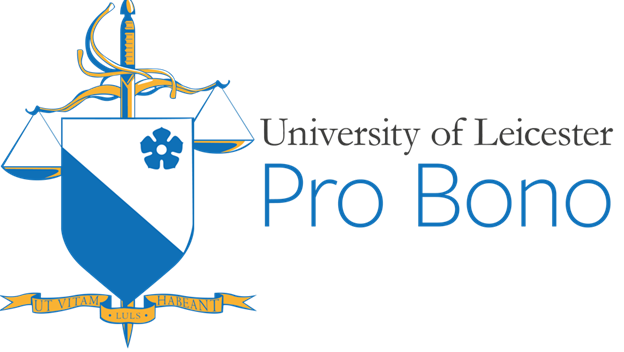              Street Law ProjectPro Bono Office Fielding Johnson BuildingUniversity of Leicester • University RoadLE1 7RHEmail: probono@le.ac.ukApplication for the position of: Team Leader for the Street Law Project		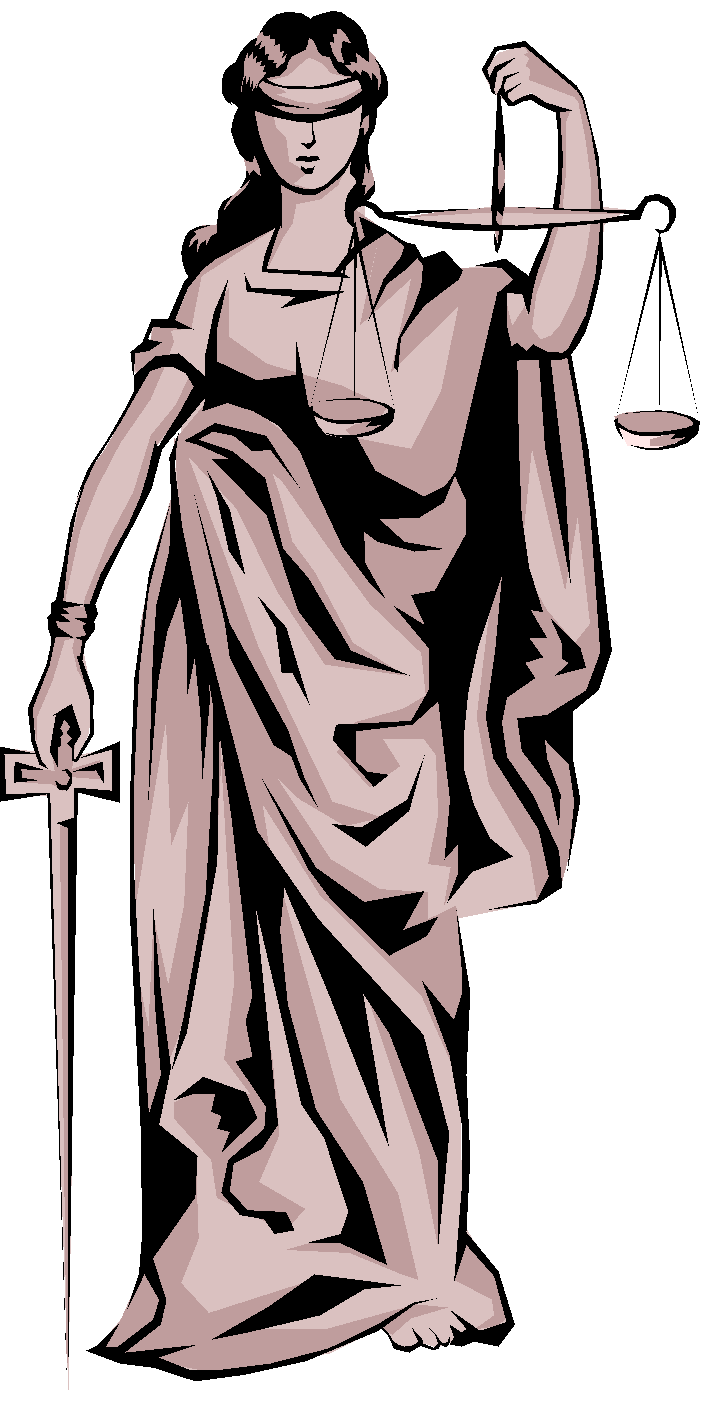 In order for your application to be considered, all sections/ questions must be completed on this form and you must attach a copy of your CV (resume).  All email attachments must be in Microsoft Word (.doc/.docx) or PDF format.Please email your completed application with the subject heading relevant to the position applying for to: Kelvin Tayag, Director of Street Law at ss1287@student.le.ac.uk. Any questions, queries or concerns can also be directed to the email listed. 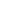 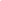 Surname:  	 			Forename:   			               Student Number:  Date of Birth:  	     			Year of Study:	  			 Nationality: Permanent Address:			Tel Number:			               University Address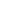 Please list the subjects you are taking/have taken and the individual grades you have received.														First Year: 								Second Year:Third Year: 								Fourth Year: Previous University of Leicester Pro-Bono Group Experience (and relevant awards) OR alternative Pro Bono experience: What drew you to be part of Pro Bono - and in particular, the Street Law Project? 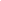 Max Word Limit: 150Please detail any relevant employment, vacation schemes, volunteer work and current extracurricular activities and/or hobbies. How will these experiences contribute to your role and your ability to be an effective team leader?    Max Word Limit: 300The role of team leader requires you to be a proactive member of the project - particularly when communicating with and supporting other members of your team. Please illustrate how you would achieve this and give an example of a time when you have displayed a proactive work ethic.  Max Word Limit: 300Please list three qualities/skills that you have. How would this make you an effective team leader?Max Word Limit: 300What issues do you think a Team Leader could face in their role? How would you overcome these issues?Max Word Limit: 300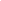 By submitting this application to the University of Leicester Pro Bono group, I declare that the information contained therein is true and to the best of my knowledge correct. I agree that the University of Leicester Pro Bono group, in accordance with the Data Protection Act 1988, may hold and process personal data contained in this form for the purposes of considering this application.Signature:					Print Name:					Date: 